          КАРАР                                                                      РАСПОРЯЖЕНИЕ                                                    «01»  декабрь 2017 й.                     № 27              «01» декабря    .Согласно п.5 перечня поручений Президента Российской Федерации по итогам заседания Совета при Президенте РФ по межнациональным отношениям 20 июля 2017 года от 28 августа 2017 г. № Пр-1710,  Назначить Юсупова Венера Гарифовича – главу сельского поселения  Ассинский сельсовет муниципального района Белорецкий район Республики Башкортостан, ответственным за реализацию государственной национальной политики на территории сельского поселения  Ассинский  сельсовет муниципального района Белорецкий район Республики Башкортостан.Распоряжение вступает в силу со дня его подписания.  Контроль за исполнением настоящего распоряжения оставляю за собой.          Глава сельского поселения                                   В.Г.Юсупов. БАШКОРТОСТАН РЕСПУБЛИКАhЫБЕЛОРЕТ РАЙОНЫмуниципаль районЫНЫң АСЫ АУЫЛ СОВЕТЫ АУЫЛ БИЛәМәһЕХАКИМәТЕ453562 БР, Белорет районы, Асы ауылы,  Мөбәрәков  урамы, 25/1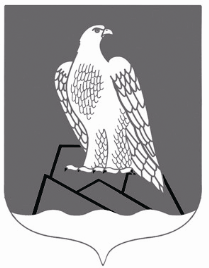 АДМИНИСТРАЦИЯ СЕЛЬСКОГО ПОСЕЛЕНИЯ АССИНСКИЙ СЕЛЬСОВЕТМУНИПАЛЬНОГО РАЙОНА БЕЛОРЕЦКИЙ РАЙОН РЕСПУБЛИКИ БАШКОРТОСТАН453562, РБ, Белорецкий район, с.Ассы, ул.Мубарякова, 25/1